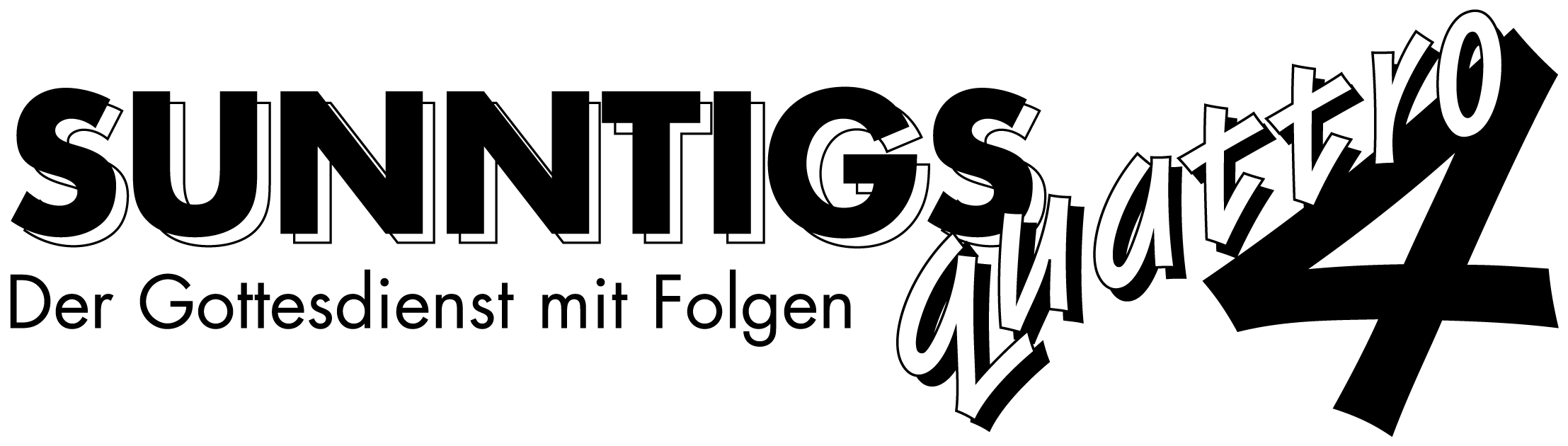 Reihe: Das ABC der Verhaltensregeln… (4/4)Kolosser-Brief 4, 1                …als VorgesetzterEinleitende GedankenWelche Herausforderung ist eine der grössten für einen Firmeninhaber?…………………………………………………………………………………………………………..…………Wie kann man aufgrund von Kolosser 4, 1 aufzeigen, dass der christliche Glaube keine politisch revolutionäre Bewegung ist? ………………………………………………………………………………..…………„Ihr Herren, geht gerecht mit euren Sklaven um und behandelt sie fair. Denkt daran, dass auch ihr einen Herrn habt, und dieser Herr ist im Himmel.“ Kolosser 4, 1.Bibelstellen zum Nachschlagen: 1. Korinther 7, 20.24Sie sollen ihre Leute fair behandelnWas könnte Paulus mit „gerecht“ und „fair“ meinen?…………………………………………………………………………………………………………..…………Wieso kann man sagen, dass jeder Mensch, unabhängig seiner sozialen Stellung, Würde besitzt?…………………………………………………………………………………………………………..…………Welches Prinzip kann einem Vorgesetzten helfen, den Arbeitnehmern gerecht zu werden?…………………………………………………………………………………………………………..…………Warum ist es wichtig, dass man dieses Prinzip anwendet?…………………………………………………………………………………………………………..…………„Behandelt eure Mitmenschen in allem so, wie ihr selbst von ihnen behandelt werden wollt. Das ist es, was das Gesetz und die Propheten fordern.“ Matthäus 7, 12.Welches könnten Deine nächsten konkreten Schritte sein?1………………………………………………………………………………………………………..…………2………………………………………………………………………………………………………..…………3………………………………………………………………………………………………………..…………Bibelstellen zum Nachschlagen: 3. Mose 25, 53; 5. Mose 24, 15; Hiob 31, 13; Matthäus 7, 12; Epheser 4, 10.15; Philipper 4, 5Sie sollen sich realistisch einschätzenWelche Drohung steckt hinter der Aussage, dass die Herren daran denken sollen, dass sie einen Herrn im Himmel haben?…………………………………………………………………………………………………………..…………Welchen Gefahren sind reiche und einflussreiche Leute in Bezug auf ihre Eigenwahrnehmung ausgesetzt? …………………………………………………………………………………………..…………Was sollen sich Christen, die in ärmlichen Verhältnissen leben müssen, vor Augen halten?…………………………………………………………………………………………………………..…………Was sollen sich wohlhabende und einflussreiche Christen vor Augen halten?…………………………………………………………………………………………………………..…………Was sollen vorgesetzte und einflussreiche Christen nicht vergessen?…………………………………………………………………………………………………………..…………Mit welchem Argument will Paulus die Vorgesetzten motivieren, gerecht und fair zu sein?…………………………………………………………………………………………………………..…………„Ihr Herren, behandelt eure Sklaven nach denselben Grundsätzen. Versucht nicht, sie mit Drohungen einzuschüchtern. Denkt daran, dass es einen gibt, der sowohl ihr Herr ist als auch euer Herr. Er ist im Himmel, und er ist ein unbestechlicher Richter.“ Epheser 6, 9.Bibelstellen zum Nachschlagen: 3. Mose 25, 43; Römer 12, 1-2; 1. Korinther 16, 14; 2. Korinther 4, 16-18; Epheser 6, 9; Philipper 2, 5; Philipper 3, 20-21; Kolosser 3, 25; 1. Timotheus 6, 17-19; Jakobus 1, 9-10Exkurs: Wenn Christen mit Christen arbeitenWie gern würdest Du mit Christen zusammenarbeiten?nicht gern   1     2     3     4     5     6     7     8     9     10    sehr gernWarum gibt es christliche Vorgesetzte, die gar nicht so gern mit Christen arbeiten?…………………………………………………………………………………………………………..…………„Wer einen gläubigen Herrn hat, soll sich ihm gegenüber nicht weniger respektvoll verhalten, nur weil er sein Bruder ist, sondern gerade deshalb umso bereitwilliger seine Pflichten erfüllen; denn sein Dienst kommt jemand zugute, der wie er an Christus glaubt und von Gott geliebt ist.“ 1. Timotheus 6, 2.Bibelstellen zum Nachschlagen: Römer 12, 18; 2. Korinther 5, 10; Galater 6, 10; Epheser 4, 32; 5, 21; Philipper 2, 3-4; 1. Timotheus 6, 2Schlussgedanke„Wie verhalte ich mich als Vorgesetzter, dass meine Mitarbeiter einen guten Eindruck über Jesus und den christlichen Glauben bekommen?“„Alles, was ihr sagt, und alles, was ihr tut, soll im Namen von Jesus, dem Herrn, geschehen, und dankt dabei Gott, dem Vater, durch ihn.“ Kolosser 3, 17.Bibelstellen zum Nachschlagen: 1. Korinther 16, 14; Philipper 2, 14-15; Kolosser 3, 17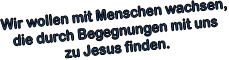 